New/Revised Program 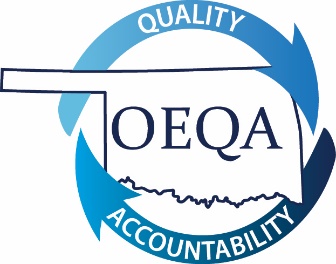 English EducationReview CriteriaProgram alignment to standardsRecognition DecisionsApproved with Conditions – Program is aligned to all content standards and must resubmit program within 24 months with the required data.Further Development Required – Program does not align to all content standards and/or required documentation is not included.  Program is not approved to admit candidates.5. Accredited Educator preparation Providers seeking to add a new program to current certification offerings must submit the following documentation:	Letter of approval or other appropriate documentation that indicates the program proposal has the approval of all institutional and state (in case of state institutions) governing boards. 	Letter explaining the rationale for adding the programSection 5 completion is required for new programs only.6. all programs should attach the following items:	Program Plan of Study that provides: Coursework required of all candidates Clear information about the sequence in which candidates take courses Description of required field experiences/student teaching to include number of  hours7. identify the courses (from the plan of study) and course descriptions that address the standards in the chart below:INSTITUTIONS WHOSE PROGRAMS MEET THE FOLLOWING CONDITION(S) SHOULD USE THIS APPLICATION:(Submission of data with this application is inapplicable.  Alignment approval is required before data can be submitted with the “Continuing Application”.)Please check the area below that applies:New program to Educator Preparation Unit     Program previously determined not recognized     Program previously dropped or put on hiatus     Program previously determined recognized with conditions by a SPA with conditions other than data     Program resubmitting for initial approval due to revised standards     Program resubmitting due to significant changes within the program  1.University:2.Program Name:3.Program Compiler:4.Date of Submission:StandardCourse(s)Course Description(s)Standard 1: Content Knowledge Candidates demonstrate knowledge of English language arts subject matter content that specifically includes literature and multimedia texts as well as knowledge of the nature of adolescents as readers.Standard 1: Content Knowledge Candidates demonstrate knowledge of English language arts subject matter content that specifically includes literature and multimedia texts as well as knowledge of the nature of adolescents as readers.Standard 1: Content Knowledge Candidates demonstrate knowledge of English language arts subject matter content that specifically includes literature and multimedia texts as well as knowledge of the nature of adolescents as readers.1.1 Candidates are knowledgeable about texts—print and non-print texts, media texts, classic texts and contemporary texts, including young adult—that represent a range of world literatures, historical traditions, genres, and the experiences of different genders, ethnicities, and social classes; they are able to use literary theories to interpret and critique a range of texts.1.2 Candidates are knowledgeable about how adolescents read texts and make meaning through interaction with media environments.Standard 2: CONTENT KNOWLEDGECandidates demonstrate knowledge of English language arts subject matter content that specifically includes language and writing as well as knowledge of adolescents as language users.Standard 2: CONTENT KNOWLEDGECandidates demonstrate knowledge of English language arts subject matter content that specifically includes language and writing as well as knowledge of adolescents as language users.Standard 2: CONTENT KNOWLEDGECandidates demonstrate knowledge of English language arts subject matter content that specifically includes language and writing as well as knowledge of adolescents as language users.Candidates can compose a range of formal and informal texts taking into consideration the interrelationships among form, audience, context, and purpose; candidates understand that writing is a recursive process; candidates can use contemporary technologies and/or digital media to compose multimodal discourse.2.2 Candidates know the conventions of English language as they relate to various rhetorical situations (grammar, usage, and mechanics); they understand the concept of dialect and are familiar with relevant grammar systems (e.g., descriptive and prescriptive); they understand principles of language acquisition; they recognize the influence of English language history on English Language Arts content; and they understand the impact of language on society.2.3 Candidates are knowledgeable about how adolescents compose texts and make meaning through interaction with media environments.Standard 3: CONTENT PEDAGOGY: Planning Literature and ReadingInstruction in English Language Arts Candidates plan instruction and design assessments for reading and the study of literature to promote learning for all students.Standard 3: CONTENT PEDAGOGY: Planning Literature and ReadingInstruction in English Language Arts Candidates plan instruction and design assessments for reading and the study of literature to promote learning for all students.Standard 3: CONTENT PEDAGOGY: Planning Literature and ReadingInstruction in English Language Arts Candidates plan instruction and design assessments for reading and the study of literature to promote learning for all students.3.1 Candidates use their knowledge of theory, research, and practice in English Language Arts to plan standards-based, coherent and relevant learning experiences utilizing a range of different texts—across genres, periods, forms, authors, cultures, and various forms of media—and instructional strategies that are motivating and accessible to all students, including English language learners, students with special needs, students from diverse language and learning backgrounds, those designated as high achieving, and those at risk of failure.3.2 Candidates design a range of authentic assessments (e.g., formal and informal, formative and summative) of reading and literature that demonstrate an understanding of how learners develop and that address interpretive, critical, and evaluative abilities in reading, writing, speaking, listening, viewing, and presenting.3.3 Candidates plan standards-based, coherent and relevant learning experiences in reading that reflect knowledge of current theory and research about the teaching and learning of reading and that utilize individual and collaborative approaches and a variety of reading strategies.3.4 Candidates design or knowledgeably select appropriate reading assessments that inform instruction by providing data about student interests, reading proficiencies, and reading processes.3.5 Candidates plan instruction that incorporates knowledge of language—structure, history, and conventions—to facilitate students’ comprehension and interpretation of print and non-print texts.3.6 Candidates plan instruction which, when appropriate, reflects curriculum integration and incorporates interdisciplinary teaching methods and materials.Standard 4: CONTENT PEDAGOGY: Planning Composition Instruction in English Language Arts Candidates plan instruction and design assessments for composing texts (i.e., oral, written, and visual) to promote learning for all students.Standard 4: CONTENT PEDAGOGY: Planning Composition Instruction in English Language Arts Candidates plan instruction and design assessments for composing texts (i.e., oral, written, and visual) to promote learning for all students.Standard 4: CONTENT PEDAGOGY: Planning Composition Instruction in English Language Arts Candidates plan instruction and design assessments for composing texts (i.e., oral, written, and visual) to promote learning for all students.4.1 Candidates use their knowledge of theory, research, and practice in English Language Arts to plan standards-based, coherent and relevant composing experiences that utilize individual and collaborative approaches and contemporary technologies and reflect an understanding of writing processes and strategies in different genres for a variety of purposes and audiences.4.2 Candidates design a range of assessments for students that promote their development as writers, are appropriate to the writing task, and are consistent with current research and theory. Candidates are able to respond to student writing in process and to finished texts in ways that engage students’ ideas and encourage their growth as writers over time.4.3 Candidates design instruction related to the strategic use of language conventions (grammar, usage, and mechanics) in the context of students’ writing for different audiences, purposes, and modalities.4.4 Candidates design instruction that incorporates students’ home and community languages to enable skillful control over their rhetorical choices and language practices for a variety of audiences and purposes.Standard 5: LEARNERS & LEARNING: Implementing English Language Arts Instruction Candidates plan, implement, assess, and reflect on research-based instruction that increases motivation and active student engagement, builds sustained learning of English language arts, and responds to diverse students’ context-based needs.Standard 5: LEARNERS & LEARNING: Implementing English Language Arts Instruction Candidates plan, implement, assess, and reflect on research-based instruction that increases motivation and active student engagement, builds sustained learning of English language arts, and responds to diverse students’ context-based needs.Standard 5: LEARNERS & LEARNING: Implementing English Language Arts Instruction Candidates plan, implement, assess, and reflect on research-based instruction that increases motivation and active student engagement, builds sustained learning of English language arts, and responds to diverse students’ context-based needs.5.1 Candidates plan and implement instruction based on English Language Arts curricular requirements and standards, school and community contexts, and knowledge about students’ linguistic and cultural backgrounds.5.2 Candidates use data about their students’ individual differences, identities, and funds of knowledge for literacy learning to create inclusive learning environments that contextualize curriculum and instruction and help students participate actively in their own learning in English Language Arts.5.3 Candidates differentiate instruction based on students’ self-assessments and formal and informal assessments of learning in English language arts; candidates communicate with students about their performance in ways that actively involve them in their own learning.5.4 Candidates select, create, and use a variety of instructional strategies and teaching resources, including contemporary technologies and digital media, consistent with what is currently known about student learning in English Language Arts. Standard 6: PROFESSIONAL KNOWLEDGE AND SKILLSCandidates demonstrate knowledge of how theories and research about social justice, diversity, equity, student identities, and schools as institutions can enhance students’ opportunities to learn in English Language Arts.Standard 6: PROFESSIONAL KNOWLEDGE AND SKILLSCandidates demonstrate knowledge of how theories and research about social justice, diversity, equity, student identities, and schools as institutions can enhance students’ opportunities to learn in English Language Arts.Standard 6: PROFESSIONAL KNOWLEDGE AND SKILLSCandidates demonstrate knowledge of how theories and research about social justice, diversity, equity, student identities, and schools as institutions can enhance students’ opportunities to learn in English Language Arts.6.1 Candidates plan and implement English language arts and literacy instruction that promotes social justice and critical engagement with complex issues related to maintaining a diverse, inclusive, equitable society.6.2 Candidates use knowledge of theories and research to plan instruction responsive to students’ local, national and international histories, individual identities (e.g., race, ethnicity, gender expression, age, appearance, ability, spiritual belief, sexual orientation, socioeconomic status, and community environment), and languages/dialects as they affect students’ opportunities to learn in English Language Arts.Standard 7:  PROFESSIONAL KNOWLEDGE AND SKILLSCandidates are prepared to interact knowledgeably with students, families, and colleagues based on social needs and institutional roles, engage in leadership and/or collaborative roles in English Language Arts professional learning communities, and actively develop as professional educators.Standard 7:  PROFESSIONAL KNOWLEDGE AND SKILLSCandidates are prepared to interact knowledgeably with students, families, and colleagues based on social needs and institutional roles, engage in leadership and/or collaborative roles in English Language Arts professional learning communities, and actively develop as professional educators.Standard 7:  PROFESSIONAL KNOWLEDGE AND SKILLSCandidates are prepared to interact knowledgeably with students, families, and colleagues based on social needs and institutional roles, engage in leadership and/or collaborative roles in English Language Arts professional learning communities, and actively develop as professional educators.7.1 Candidates model literate and ethical practices in English Language Arts teaching, and engage in/reflect on a variety of experiences related to English Language Arts.7.2 Candidates engage in and reflect on a variety of experiences related to English Language Arts that demonstrate understanding of and readiness for leadership, collaboration, ongoing professional development, and community engagement.